Publicado en  el 07/01/2016 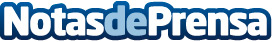 El consejero de cultura cántabro se niega a convertir a Altimira en "objeto de comercialización"Ramón Ruiz es partidario de mantener el actual régimen de visitas y su control para la conservación de las pinturas rupestresDatos de contacto:Nota de prensa publicada en: https://www.notasdeprensa.es/el-consejero-de-cultura-cantabro-se-niega-a Categorias: Artes Visuales Historia Cantabria Turismo http://www.notasdeprensa.es